CURRICULUM VITAE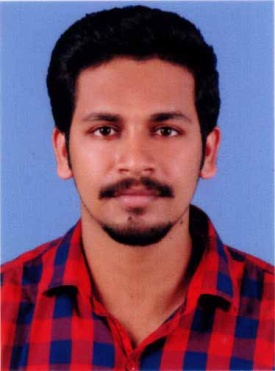 JEWEL ANTONYVITHAYATHIL (H)NARIVELI, ANAKKAL P.O.KANJIRAPPALLYKOTTAYAM KERALA - 686508MOB: 8086812009, 9446828853Email: jewelantony3@gmail.comTo obtain a challenging position with an establishment, where my work experience will be fully utilized with opportunity for upward mobility based on my performance and achievements.Father’s Name		:	V.O. AntonySex				:	MaleNationality			:	IndianAge & Date of Birth		:	23, 25-05-1995Marital status		:	Single Email ID			:	jewelantony3@gmail.com Languages known		:	English & MalayalamHobbies			:	Travelling, Driving.Working as an Assistant Accountant at Saji Philip Associates, Kanjirappally from June 2016. (2years and 6months of experience)MS OfficeTally. ERP 9Participated in Inter-University table tennis championship Conducted at Govt. College, Painavu, Idukki.Active volunteer of NSS at St. Dominic’s College, Kanjirapally.Coordinator of college jubilee and career and placement cell.Participated in Inter-Collegiate quiz competition at Marian College, Kuttikanam.Participated in Inter-Collegiate product launch competition at Marian College, Kuttikanam.Active participant of various cultural programmes in College and SchoolProf. Anoop Tom ThomasDept. of B.Com (Finance and Taxation)St. Dominic’s college, Kanjirapally.Mob:  9961406491Saji Philip Chief Accountant, Saji Philip Associates KanjirappallyMob: 9447151195I do hereby declare that the above details furnished are true and correct to the best of my knowledge and belief.Place: Kanjirappally						Date: 	16-03-2019			   					JEWEL ANTONYOBJECTIVESPERSONAL DETAILSEXPERIENCEEDUCATIONAL QUALIFICATION CourseInstitutionBoard / UniversityYear of Completion   MarksM.Com   Finance Distant Education Bharathiar University           201960%B.Com   Finance and TaxationST. Dominic’s College, KanjirapallyMahatma Gandhi University            20167.07(SCPA)Class XIISt. Dominic’s HSS, KanjirapallyKerala201381.09 %Class XSt. Dominic’s HSS, KanjirapallyKerala201172.2 %TECHNICAL KNOWLEDGE  EXTRA CURRICULAR ACTIVITESR	REFERENCE 	DECLARATION 